General Meeting #1 MinutesWed, January 16, 2019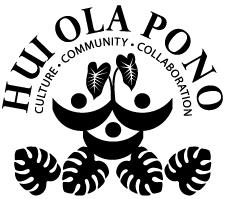 BIOMED D-207, 4:30-5:30PMTOPICIntroductions: Open with the introduction of officers and members. Getting to know new members of the Hui Ola PonoThe Purpose:To help network/connect with others. We are able to build up CV through participation events. The Hui Ola Pono is a liason to faculty and administration. It is a place where students can get together and support one another. Different class standings can interact with one another. We can be successful between the program.Points:Need to have six events for points (i.e., general meetings, tabling, social events, etc). Photographic evidence or proof of attendance is needed for points. Need two fundraising points. Students are able to attend other public health related events for points with approval from the club. Email all evidence to olapono@hawaii.edu Stoles/Chords: All graduating Hui Ola Pono seniors are able to purchase a stole. Active members get to buy a stole at a discounted price whereas general members will have to pay full price. Only active members are eligible to purchase a chord in addition to their stole. Social:Shirokiya social aimed to get to know graduting seniors Open to all class standings. Network.Events/Openings:Wellness Event: January 31, 2019 from 5:00 PM to 8:30 PM at Campus Center BallroomJob Opening: PAC, advises students that want to go into law/health, hold workshops, give advise. Email kianak@hawaii.eduBake Sale:February 5 from 10 AM to 2 PM at Campus Center. Donate a minumum of 12 items for 1 fundraising point. 1 membership point for 1 hour of tabling. Everything will be $1. Nominations:Officer positions currently open: Treasurer and Social Media Coordinator Email to nominate a student Future Directions: Send suggestions of groups/topics to olapono@hawaii.edu if you have more interests!Follow your Hui’s Social Media!FACEBOOK: www.facebook.com/publichealthhui TWITTER  & INSTAGRAM: @publichealthhui EMAIL: olapono@hawaii.eduWEBSITE: http://publichealthui.weebly.com